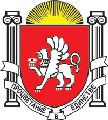 РЕСПУБЛИКА КРЫМЛЕНИНСКИЙ РАЙОНАДМИНИСТРАЦИЯ ВОЙКОВСКОГО СЕЛЬСКОГО ПОСЕЛЕНИЯЛЕНИНСКОГО РАЙОНА РЕСПУБЛИКИ КРЫМПОСТАНОВЛЕНИЕ № 1720 января  2021 год	                           с. Войково«Об утверждении административного регламента предоставления муниципальной услуги «Выдача разрешения на выполнение авиационных работ, парашютных прыжков, демонстрационных полетов воздушных судов, полетов беспилотных летательных аппаратов, подъемов привязных аэростатов над населенными пунктами Войковского сельского поселения Ленинского района Республики Крым, а также посадки (взлета) на расположенные в границах Войковского сельского поселения Ленинского района Республики Крым площадки, сведения о которых не опубликованы в документах аэронавигационной информации»В соответствии с Федеральным законом от 06 октября 2003 года № 131-ФЗ «Об общих принципах организации местного самоуправления в Российской Федерации», Федеральным законом от 27.07.2010 год № 210-ФЗ «Об организации предоставления государственных и муниципальных услуг», администрация Войковского сельского поселения                                           ПОСТАНОВЛЯЕТ:1.Утвердить административный регламент Администрации Войковского сельского поселения Ленинского района Республики Крым предоставления муниципальной услуги «Выдача разрешения на выполнение авиационных работ, парашютных прыжков, демонстрационных полетов воздушных судов, полетов беспилотных летательных аппаратов, подъемов привязных аэростатов над населенными пунктами Войковского сельского поселения Ленинского района Республики Крым, а также посадки (взлета) на расположенные в границах Войковского сельского поселения Ленинского района Республики Крым площадки, сведения о которых не опубликованы в документах аэронавигационной информации» (приложение).2Настоящее постановление подлежит обнародованию в информационно - телекоммуникационной сети «Интернет» на официальном сайте Администрации Войковского сельского поселения, и на информационном стенде администрации Войковского сельского поселения Ленинского района Республики Крым по фактическому адресу расположения администрации: РФ, Республика Крым Ленинского района село Войково, ул.Шоссейная,10. Настоящее постановление вступает в силу с момента его обнародования.Контроль за исполнением настоящего постановления оставляю за собой.Глава администрации Войковского сельского поселения                                                            И.В.Крутьков.3АДМИНИСТРАТИВНЫЙ РЕГЛАМЕНТпредоставления муниципальной услуги по выдаче разрешений на выполнениеавиационных работ, парашютных прыжков, демонстрационных полетов воздушных судов, полетов беспилотных летательных аппаратов, подъема привязных аэростатов, а также посадки (взлета) на расположенные в границах Войковского сельского поселения Ленинского района Республики Крым площадки, сведения о которых не опубликованы в документах аэронавигационной информации.I. Общие положения1.1. Предмет регулирования административного регламентаНастоящий административный регламент предоставления муниципальной услуги устанавливает стандарт и порядок предоставления муниципальной услуги по выдаче разрешений на выполнение авиационных работ, парашютных прыжков, подъема привязных аэростатов над территорией поселения, на выполнение демонстрационных полетов воздушных судов, полетов беспилотных летательных аппаратов, а также на посадку (взлет) на расположенные в границах Войковского сельского поселения Ленинского района Республики Крым площадки, сведениякоторых не опубликованы в документах аэронавигационной информации (далее – муниципальная услуга), и стандарт предоставления муниципальной услуги, включая сроки и последовательность административных процедур и административных действий администрации муниципального образования «Войковское сельское поселение» (далее – администрация) при осуществлении полномочий по предоставлению муниципальной услуги.Предоставление муниципальной услуги включает в себя следующие административные процедуры:1) прием и регистрация заявления о предоставлении муниципальной услуги;2) рассмотрение заявления и представленных документов;принятие решения о предоставлении услуги либо об отказе в ее предоставлении;выдача заявителю результата предоставления муниципальной услуги либо уведомления об отказе в её предоставлении.1.2. Описание заявителей при предоставлении муниципальной услуги3. Заявителями муниципальной услуги являются физические или юридические лица (далее – заявитель) (за исключением органов государственной власти), наделенные в установленном порядке правом на осуществление деятельности по использованию воздушного пространства (пользователи воздушного пространства).4. От имени организаций (юридических лиц), указанных в пункте 3 настоящего административного регламента, вправе выступать:руководитель организации при представлении документов, подтверждающих его полномочия;представитель организации при представлении доверенности, подписанной руководителем организации или иным уполномоченным на это лицом в соответствии с законом и учредительными документами организации.От имени физических лиц, указанных в пункте 3 настоящего Регламента, вправе выступать:представитель физического лица при представлении доверенности, подписанной физическим лицом и оформленной в соответствии с гражданским законодательством;законный представитель физического лица (если последний не полностью дееспособен) при представлении документов, подтверждающих права законного представителя;случае оформления доверенности в форме электронного документа она должна быть подписана с использованием усиленной квалифицированной электронной подписи.1.3. Требования к порядку информирования о правилах предоставления муниципальной услуги5. Порядок получения информации по вопросам предоставления муниципальной услуги и услуг, которые являются необходимыми и обязательными для предоставления муниципальной услуги:публичное письменное консультирование (посредством размещения информации):- на официальном веб - сайте Органа и Государственного бюджетного учреждения Республики Крым «Многофункциональный центр предоставления государственных и муниципальных услуг» (далее – ГБУ РК «МФЦ»);-в федеральной государственной информационной системе «Единый портал государственных и муниципальных услуг (функций)» (далее – ЕПГУ) и в государственной информационной системе «Портал государственных и муниципальных услуг Республики Крым» (далее – РПГУ);-на информационных стендах, в местах предоставления муниципальной услуги Органа и многофункционального центра предоставления государственныхмуниципальных услуг (далее – многофункциональный центр);индивидуальное консультирование по справочным телефонным номерам Органа и многофункциональный центр;индивидуальное консультирование по почте, в том числе посредством электронной почты (в случае поступления соответствующего запроса в Орган или многофункциональный центр);посредством индивидуального устного информирования.5.1. Публичное письменное консультирование осуществляется путем размещения информационных материалов на информационных стендах в местах предоставления муниципальной услуги, публикации информационных материаловсредствах массовой информации, включая публикацию на официальном сайте Органа и ГБУ РК «МФЦ», ЕПГУ, РПГУ. Консультирование путем публикации информационных материалов на официальных сайтах, в средствах массовой информации регионального уровня осуществляется Органом.На информационных стендах Органа, в местах предоставления муниципальной услуги, размещается следующая информация:-исчерпывающая информация о порядке предоставления муниципальной услуги;-выдержки из Административного регламента и приложения к нему;-номера кабинетов, в которых предоставляется муниципальная услуга; фамилии, имена, отчества (последнее - при наличии) и должности соответствующих должностных лиц, режим приема ими заявителей;адрес официального сайта ГБУ РК «МФЦ», на котором можно узнать адрес и графики работы отделений (центров) ГБУ РК «МФЦ»;выдержки из нормативных правовых актов по наиболее часто задаваемым вопросам;исчерпывающий перечень документов, необходимых в соответствии с нормативными правовыми актами для предоставления муниципальной услуги;формы заявлений;перечень оснований для отказа в предоставлении муниципальной услуги;порядок обжалования решений, действий или бездействия должностных лиц, предоставляющих муниципальную услугу.На информационных стендах многофункционального центра, в местах предоставления муниципальной услуги, размещается следующая информация:перечень муниципальных услуг, предоставление которых организовано в многофункциональном центре;-сроки предоставления муниципальных услуг;-размеры государственной пошлины и иных платежей, уплачиваемых заявителем при получении муниципальных услуг, порядок их уплаты;-информация о дополнительных (сопутствующих) услугах, а также об услугах, необходимых и обязательных для предоставления муниципальных услуг, размерах и порядке их оплаты;-порядок  обжалования  действий  (бездействия),  а  также  решений  органов,предоставляющих муниципальные услуги, муниципальных служащих, многофункционального центра, работников многофункционального центра;-информацию о предусмотренной законодательством Российской Федерации и Республики Крым ответственности должностных лиц органов, предоставляющих муниципальные услуги, работников многофункционального центра, работников привлекаемых организаций за нарушение порядка предоставления муниципальных услуг;-информацию  о  порядке  возмещения  вреда,  причиненного  заявителю  в результате ненадлежащего исполнения либо неисполнения многофункциональным центром или его работниками, а также привлекаемыми организациями или их работниками обязанностей, предусмотренных законодательством Российской Федерации;-режим работы и адреса иных многофункциональных центров и привлекаемых организаций, находящихся на территории Республики Крым;иную информацию, необходимую для получения муниципальной услуги.5.2. Индивидуальное консультирование по телефону не должно превышать 10 минут. Ответ на телефонный звонок должен начинаться с информации о наименовании Органа, многофункционального центра, в который позвонил гражданин, фамилии, имени, отчестве (при наличии) и должности специалиста, осуществляющего индивидуальное консультирование по телефону. Консультации общего характера (о местонахождении, графике работы, требуемых документах) также предоставляются с использованием средств автоинформирования  (приналичии). При автоинформировании обеспечивается круглосуточное предоставление справочной информации.5.3. Индивидуальное консультирование по почте (по электронной почте). При индивидуальном консультировании по почте ответ на обращениезаинтересованного лица направляется почтой в адрес заинтересованного лица. Ответ направляется в письменном виде, электронной почтой либо через веб – сайт Органа в зависимости от способа обращения заинтересованного лица или способа доставки ответа, указанного в письменном обращении (в случае обращения в форме электронного документа в срок, установленный законодательством Российской Федерации). Датой получения обращения является дата регистрации входящего обращения в Органе или многофункциональном центре.5.4. Время ожидания заявителя при индивидуальном консультировании при личном обращении не должно превышать 15 минут.Индивидуальное консультирование при личном обращении каждого заявителя должностным лицом Органа или работником многофункционального центра не должно превышать 10 минут.Сектор информирования в помещении многофункционального центра содержит не менее одного окна (иного специально оборудованного рабочего места), предназначенного для информирования заявителей о порядке предоставления государственных и муниципальных услуг, о ходе рассмотрения запросов о предоставлении государственных и муниципальных услуг, а также для предоставления иной информации.Должностное лицо Органа, предоставляющего муниципальную услугу, работник многофункционального центра, при ответе на обращения заявителей:- при устном обращении заявителя (по телефону или лично) могут дать ответ самостоятельно. В случаях, когда должностное лицо Органа, работник многофункционального центра не может самостоятельно ответить на заданный при телефонном обращении вопрос, телефонный звонок должен быть переадресован (переведен) другому должностному лицу или обратившемуся лицу сообщается телефонный номер, по которому можно получить необходимую информацию;-при ответе на телефонные звонки, устные и письменные обращения должны отвечать вежливо и корректно;-при ответе на телефонные звонки должностное лицо Органа, работник многофункционального центра, осуществляющие консультирование, должны назвать фамилию, имя, отчество (последнее - при наличии), занимаемую должность и наименование Органа. По результатам консультирования должностное лицо, осуществляющее консультирование, должно кратко подвести итоги и перечислить заявителю меры, которые необходимо предпринять;-ответы на письменные обращения даются в простой, четкой и понятной форме в письменном виде и должны содержать:ответы на поставленные вопросы;должность, фамилию и инициалы лица, подписавшего ответ;фамилию и инициалы исполнителя;наименование структурного подразделения-исполнителя;номер телефона исполнителя;-не вправе осуществлять консультирование заявителей, выходящее за рамки информирования о стандартных процедурах и условиях оказания муниципальной услуги и влияющее прямо или косвенно на индивидуальные решения заявителей.На ЕПГУ, РПГУ и официальном сайте Органа размещается следующая информация:1) исчерпывающий перечень документов, необходимых для предоставления муниципальной услуги, требования к оформлению указанных документов, а также перечень документов, которые заявитель вправе предоставить по собственной инициативе;2) круг заявителей;3) срок предоставления муниципальной услуги;4)	результаты	предоставления	муниципальной	услуги,	порядокпредставления документа, являющегося результатом предоставления муниципальной услуги;размер государственной пошлины, взимаемой за предоставление муниципальной услуги;исчерпывающий перечень оснований для приостановления или отказа в предоставлении муниципальной услуги;о праве заявителя на досудебное (внесудебное) обжалование действий (бездействия) и решений, принятых (осуществляемых) в ходе предоставления муниципальной услуги;формы заявлений (уведомлений, сообщений), используемые при предоставлении муниципальной услуги.Информация на ЕПГУ, РПГУ о порядке и сроках предоставления муниципальной услуги на основании сведений, содержащихся в федеральной государственной информационной системе «Федеральный реестр государственныхмуниципальных услуг (функций)», предоставляется заявителю бесплатно. Доступ к информации о сроках и порядке предоставления услугиосуществляется без выполнения заявителем каких – либо требований, в т.ч. без использования программного обеспечения, установка которого на технические средства заявителя требует заключения лицензионного или иного соглашения с правообладателем программного обеспечения, предусматривающего взимание платы, регистрацию или авторизацию заявителя, или предоставление им персональных данных.Сведения о ходе предоставления муниципальной услуги заявитель вправе получить при личном, письменном обращении в Орган, предоставляющий услугу,также посредством телефонной связи Органа. Кроме того, сведения о ходе предоставления муниципальной услуги заявитель вправе получить посредством ЕПГУ, РПГУ (для заявлений, поданных посредством РПГУ), электронной почты Органа.Справочная информация подлежит обязательному размещению на ЕПГУ, РПГУ, официальном сайте Органа, предоставляющего муниципальную услугу и является доступной для заявителя. Орган, предоставляющий муниципальную услугу обеспечивает размещение и актуализацию справочной информации в электронном виде посредством ЕПГУ, РПГУ, официального сайта Органа.К справочной информации относится:-место нахождения и графики работы Органа, предоставляющего муниципальную услугу, его структурных подразделений, предоставляющих муниципальную услугу, государственных и муниципальных органов и организаций, обращение в которые необходимо для получения муниципальной услуги, а также отделений (центров) многофункционального центра;-справочные телефоны структурных подразделений Органа, предоставляющего муниципальную услугу, организаций, участвующих в предоставлении муниципальной услуги, в том числе номер телефона-автоинформатора (при наличии);-адреса официального сайта Органа, предоставляющего муниципальную услугу, расположенного на Портале Правительства Республики Крым, а также электронной почты и (или) формы обратной связи в сети «Интернет».Информация о предоставлении муниципальной услуги должна быть доступна для инвалидов.II. Стандарт предоставления муниципальной услугиПолное наименование муниципальной услуги: «Выдача разрешений на выполнение авиационных работ, парашютных прыжков, подъема привязанных аэростатов над территорией поселения, на выполнения демонстрационных полетов воздушных судов, полетов беспилотных летательных аппаратов, а также на посадку (взлет) на расположенные в границах Войковского сельского поселения Ленинского района Республики Крым площадки, сведения о которых не опубликованы в документах аэронавигационной информации».Краткое наименование муниципальной услуги: «Выдача разрешений на выполнение авиационных работ, парашютных прыжков¸ подъема привязанных аэростатов над территорией поселения, на выполнения демонстрационных полетов воздушных судов, полетов беспилотных летательных аппаратов, а также на посадку (взлет) на расположенные в границах населенных пунктов площадки, сведения о которых не опубликованы в документах аэронавигационной информации».11. Муниципальная услуга исполняется непосредственно администрацией в лице структурного подразделения – отдела ГО и ЧС администрации муниципального образования «Войковское сельское поселение».Предоставление муниципальной услуги осуществляется в соответствии с нормативными правовыми актами, перечень которых подлежит размещению на Крымском региональном портале государственных и муниципальных услуг (функций) и официальном сайте администрации в информационно-телекоммуникационной сети «Интернет».2.1. Перечень документов, необходимых для предоставления муниципальнойуслуги13. Для получения муниципальной услуги заявитель представляет (далее также – запрос заявителя):заявление, оформленное согласно приложению № 1 к настоящему административному регламенту;устав, если заявителем является юридическое лицо;документ, удостоверяющий личность заявителя;документ, удостоверяющий личность представителя заявителя, в случае обращения представителя заявителя, указанного в абзаце 5 пункта 10 настоящего Регламента;документ, подтверждающий полномочия представителя, в случае обращения представителя заявителя, указанного в абзаце 6 пункта 10 настоящего Регламента;проект порядка выполнения (по виду деятельности):авиационных работ либо раздел руководства по производству полетов, включающий в себя особенности выполнения заявленных видов авиационных работ;десантирование парашютистов с указанием времени, места, высоты выброски и количества подъемов воздушного судна;подъемов привязных аэростатов с указанием времени, места, высоты подъема привязных аэростатов в случае осуществления подъема на высоту свышеметров;договор с третьим лицом на выполнение заявленных авиационных работ;копии документов, удостоверяющих личность граждан, входящих в состав авиационного персонала, допущенного к летной и технической эксплуатации заявленных типов воздушных судов;наличие сертификата летной годности (удостоверение о годности к полетам) и занесении воздушного судна в Государственный реестр гражданских воздушных судов Российской Федерации;копии документов, подтверждающих обязательное страхование ответственности воздушного судна перед третьими лицами в соответствии со статьей 133 Воздушного кодекса Российской Федерации;копии документов, подтверждающих обязательное страхование ответственности эксплуатанта при авиационных работах в соответствии со статьей.Документы, предусмотренные подпунктом 1 пункта 13, настоящего административного регламента, составляется по форме в соответствии с приложением к настоящему административному регламенту.Документы, указанные в пункте 13 настоящего Регламента, представляются заявителем в зависимости от планируемого к выполнению вида авиационной деятельности в виде заверенных надлежащим образом копий (за исключением заявлений), с проставлением печати (при ее наличии).Документы, предусмотренные настоящим подразделом, представляются одним из следующих способов:подаются заявителем лично в администрацию;направляются почтовым отправлением (заказным почтовым отправлением с описью вложения) в администрацию;Заявителю предоставляется возможность подачи заявления в электронной форме посредством РПГУ. При направлении заявителем заявления о предоставлении муниципальной услуги посредством РПГУ, заявитель вправе предоставить в электронном виде иные документы, предусмотренные пунктами 9.1. – 9.3. (в зависимости от цели обращения) При направлении заявителем (представителем заявителя) заявления о предоставлении муниципальной услуги посредством РПГУ, документ, удостоверяющий личность заявителя не требуется, документ, подтверждающий полномочия представителя должен быть подписан усиленной квалифицированной подписью органа, выдавшего документ, либо нотариуса. В случае не предоставления вышеуказанных документов в электронном виде, заявителю посредством «Личного кабинета» на РПГУ направляется уведомление о необходимости предоставления полного комплекта документов в Орган, предоставляющий муниципальной услугу, на бумажном носителе, согласно установленного срока.2.2. Основания для отказа в приеме документов, необходимых для предоставления муниципальной услугиОрган, предоставляющий муниципальную услугу не вправе:отказывать в приеме запроса и иных документов, необходимых для предоставления муниципальной услуги, в случае, если запрос и документы, необходимые для предоставления муниципальной услуги, поданы в соответствии с информацией о сроках и порядке предоставления муниципальной услуги, опубликованной на ЕПГУ, РПГУ, на официальном сайте Органа, предоставляющего муниципальную услугу, организаций, участвующих в предоставлении муниципальной услуги;отказывать в предоставлении муниципальной услуги в случае, если запрос и документы, необходимые для предоставления муниципальной услуги, поданы в соответствии с информацией о сроках и порядке предоставления муниципальной услуги, опубликованной на ЕПГУ, РПГУ, на официальном сайте Органа, предоставляющего муниципальную услугу, организаций, участвующих в предоставлении муниципальной услуги;требовать от заявителя совершения иных действий, кроме прохождения идентификации и аутентификации в соответствии с нормативными правовыми актами Российской Федерации, указания цели приема, а также предоставления сведений, необходимых для расчета длительности временного интервала, который необходимо забронировать для приема;требовать представления документов и информации или осуществления действий, представление или осуществление которых не предусмотрено нормативными правовыми актами, регулирующими отношения, возникающие в связи с предоставлением муниципальных услуг;требовать представления документов и информации, которые в соответствии с нормативными правовыми актами Российской Федерации и Республики Крым, муниципальными правовыми актами находятся в распоряжении Органа, предоставляющего муниципальную услугу, иных государственных органов, органов местного самоуправления и (или) подведомственных организаций, участвующих в предоставлении муниципальных услуг, за исключением документов, указанных в части 6 статьи 7 Федерального закона №210-ФЗ;требовать от заявителя предоставления документов, подтверждающих внесение заявителем платы за предоставление муниципальной услуги;требовать от заявителя осуществления действий, в том числе согласований, необходимых для получения муниципальной услуги и связанных с обращением в иные государственные органы, органы местного самоуправления, организации, за исключением получения услуг и получения документов и информации, предоставляемых в результате предоставления таких услуг, включенных в перечни, указанные в части 1 статьи 9 Федерального закона № 210-ФЗ;требовать от заявителя представления документов и информации, отсутствие и (или) недостоверность которых не указывались при первоначальном отказе в приеме документов, необходимых для предоставления муниципальной услуги, либо в предоставлении муниципальной услуги, за исключением случаев, предусмотренных подпунктами «а» - «г» пункта 4 части 1 статьи 7 Федерального закона № 210-ФЗ».2.3. Сроки при предоставлении муниципальной услугиСроки выполнения отдельных административных процедур и действий:1)  регистрация  запроса  заявителя  либо  выдача  уведомления  об  отказе  вприеме документов, необходимых для предоставления муниципальной услуги:при поступлении запроса заявителя в электронной форме – до 24 часов с момента поступления запроса заявителя (начала рабочего дня – в отношении запросов заявителей, поступивших во внерабочее время);при поступлении запроса заявителя иным способом – до 1 рабочего дня с момента поступления запроса заявителя;2) рассмотрение заявления и представленных документов:при рассмотрении заявления заявителя в электронной форме – до 3 рабочих дней со дня регистрации запроса;при рассмотрении заявления иным способом – до 5 рабочих дней со дня регистрации запроса заявителя;принятие решения о предоставлении муниципальной услуги либо отказе впредоставлении:при принятии решения в электронной форме – до 3 рабочих дней с момента окончания рассмотрения запроса заявителя;при принятии решения иным способом – до 5 рабочих дней с момента окончания рассмотрения запроса заявителя;4) выдача заявителю результата предоставления муниципальной услуги либо уведомления об отказе в её предоставлении:при выдаче решения либо уведомления заявителю в электронной форме – до 3 рабочих дней со дня принятия и подписания решения либо уведомления об отказе по запросу заявителя;при выдаче решения либо уведомления заявителю иным способом – до 5 рабочих дней со дня принятия и подписания решения либо уведомления об отказе по запросу заявителя.Максимальный срок ожидания в очереди:при подаче запроса о предоставлении муниципальной услуги – не более 15минут;при получении результата предоставления муниципальной услуги – не более 15 минут.20. Общий срок предоставления муниципальной услуги:при поступлении запроса заявителя в электронной форме – до 10 рабочих дней со дня поступления запроса заявителя о предоставлении муниципальной услуги;при поступлении запроса заявителя иным способом – до 30 рабочих дней со дня поступления запроса заявителя о предоставлении муниципальной услуги.2.4. Основания для приостановления или отказа в предоставлении муниципальной услугиОснованием  для  отказа  в  предоставлении  муниципальной  услугиявляется:обращение за предоставлением муниципальной услуги лица, не являющегося получателем муниципальной услуги в соответствии с настоящим Административным регламентом;заявителем представлен неполный комплект документов, указанных в настоящем Административном регламенте в качестве документов, подлежащих обязательному представлению заявителем;представленные документы содержат недостоверные и (или) противоречивые сведения.22. Не допускается отказ в предоставлении муниципальной услуги в случае, если запрос заявителя подан в соответствии с информацией о сроках и порядке предоставления муниципальной услуги, размещенной на Крымском региональном портале государственных и муниципальных услуг (функций), Едином портале государственных и муниципальных услуг (функций) и официальном сайте муниципального образования «Войковское сельское поселение» в информационно-телекоммуникационной сети «Интернет».2.5. Плата, взимаемая с заявителя при предоставлении муниципальной услуги23. Муниципальная услуга предоставляется на безвозмездной основе.2.6. Результаты предоставления муниципальной услуги24. Результатами предоставления муниципальной услуги являются:выдача разрешений на выполнение авиационных работ, парашютных прыжков, подъема привязных аэростатов над территорией поселения, на выполнение демонстрационных полетов воздушных судов, полетов беспилотных летательных аппаратов, а также на посадку (взлет) на расположенные в границах Войковского сельского поселения Ленинского района Республики Крым площадки;выдача уведомления об отказе в выдаче разрешений на выполнение авиационных работ, парашютных прыжков, подъема привязных аэростатов над территорией поселения, на выполнение демонстрационных полетов воздушных судов, полетов беспилотных летательных аппаратов, а также на посадку (взлет) на расположенные в границах Войковского сельского поселения Ленинского района Республики Крым площадки.2.7. Требования к местам предоставления муниципальной услуги25. Помещения администрации, предназначенные для предоставления муниципальной услуги, обозначаются соответствующими табличками с указанием номера кабинета, названия соответствующего структурного подразделения администрации (при наличии), фамилий, имен и отчеств муниципальных служащих, организующих предоставление муниципальной услуги, мест приема и выдачи документов, мест информирования заявителей.Прием заявителей осуществляется в рабочем кабинете администрации Войковского сельского поселения № 2.Для ожидания приема отводятся места, оснащенные стульями и столами для возможности оформления документов.местах информирования заявителей размещаются информационные стендыинформацией, предусмотренной пунктом 7 настоящего административного регламента.26. Помещения администрации, предназначенные для предоставления муниципальной услуги, должны удовлетворять требованиям об обеспечении беспрепятственного доступа инвалидов к объектам социальной, инженерной итранспортной инфраструктур и к предоставляемым в них услугам в соответствии с законодательством Российской Федерации о социальной защите инвалидов, включая:условия беспрепятственного доступа к помещениям администрации и предоставляемой в них муниципальной услуге;возможность с помощью служащих, организующих предоставление муниципальной услуги передвижения по зданию, в котором расположены помещения администрации, в целях доступа к месту предоставления муниципальной услуги, входа в такое здание и выхода из него;возможность посадки в транспортное средство и высадки из него перед входом в здание, в котором расположены помещения администрации, предназначенные для предоставления муниципальной услуги, в том числе с помощью служащих, организующих предоставление муниципальной услуги;сопровождение инвалидов, имеющих стойкие расстройства функции зрениясамостоятельного передвижения, и оказание им помощи в здании, в котором расположения помещения администрации, предназначенные для предоставления муниципальной услуги;надлежащее размещение оборудования и носителей информации, необходимых для обеспечения беспрепятственного доступа инвалидов к помещениям администрации и предоставляемой в них муниципальной услуге с учетом ограничений их жизнедеятельности;оказание инвалидам необходимой помощи в доступной для них форме в уяснении порядка предоставления муниципальной услуги, в оформлении предусмотренных настоящим административным регламентом документов, в совершении ими других необходимых для получения результата муниципальной услуги действий;оказание служащими, организующими предоставление муниципальной услуги, помощи инвалидам в преодолении барьеров, мешающих получению ими муниципальной услуги наравне с другими лицами.27. Помещения многофункционального центра предоставления государственных и муниципальных услуг и (или) привлекаемых им организаций, предназначенные для предоставления муниципальной услуги, должны соответствовать требованиям комфортности и доступности для получателей государственных и муниципальных услуг, установленным Правилами организации деятельности многофункциональных центров предоставления государственных и муниципальных услуг, утвержденными постановлением Правительства Российской Федерации от 22 декабря 2012 года № 1376.2.8. Показатели доступности и качества муниципальной услугиПоказателями  доступности  предоставления  муниципальной  услугиявляются:- при предоставлении муниципальной услуги количество взаимодействий заявителя с должностными лицами Органа, ответственными за предоставлениемуниципальной услуги, не более 3-х раз, продолжительность каждого обращения не превышает 15 минут;услуга по экстерриториальному принципу через многофункциональный центр не предоставляетсявозможность получения сведений о ходе предоставления муниципальной услуги посредством РПГУ и ЕПГУ (в случае подачи заявления в электронном виде через ЕПГУ, РПГУ), электронной почты, а также по справочным телефонам Органа, предоставляющего муниципальную услугу и личного посещения Органа, в установленное графиком работы время. Получение сведений о ходе предоставления муниципальной услуги путем использования ЕПГУ, РПГУ возможно в любое время с момента подачи документов;возможность получения муниципальной услуги посредством запроса о предоставлении нескольких муниципальных услуг, посредством комплексного запроса.20.9. Качество предоставления муниципальной услуги характеризуется предоставлением муниципальной услуги в соответствии со стандартом предоставления муниципальной услуги, а также отсутствием:безосновательных отказов в приеме заявлений о предоставлении муниципальной услуги от заявителей и в предоставлении муниципальной услуги;нарушений сроков предоставления муниципальной услуги;очередей при приеме заявлений о предоставлении муниципальной услуги от заявителей и выдаче результатов предоставления муниципальной услуги;-некомпетентности специалистов;-жалоб на действия (бездействие) либо некорректное, невнимательное отношение к заявителям специалистов, осуществляющих предоставление муниципальной услугиIII. Административные процедуры3.1. Регистрация запроса заявителя о предоставлении муниципальной услугиОснованием для начала предоставления муниципальной услуги является получение администрацией запроса заявителя о предоставлении муниципальной услуги (подраздел 2.1 настоящего административного регламента).В целях регистрации запроса заявителя муниципальный служащий администрации, ответственный за прием документов, в срок, указанный в подпункте 1 пункта 18 настоящего административного регламента, регистрирует заявление и прилагаемые к нему документы в журнале входящей корреспонденции служащий администрации проверяет полноту и правильность оформления полученных документов и устанавливает наличие или отсутствие оснований для отказа в приеме документов, необходимых для предоставления муниципальной услуги (пункт 16 настоящего административного регламента).Запросы заявителей, поступившие в администрацию в электронной форме во внерабочее время, подлежат рассмотрению в целях их регистрации или принятиярешения об отказе в приеме документов в начале очередного рабочего дня до рассмотрения запросов заявителей, поступающих иными способами.31. В случае наличия оснований для отказа в приеме документов (пункт 16настоящего административного регламента) служащий администрации подготавливает уведомление об этом. В уведомлении указывается конкретное основание для отказа в приеме документов с разъяснением, в чем оно состоит, а также в случаях, предусмотренных подпунктами 2 и 3 пункта 16 настоящего административного регламента, перечень недостающих документов и (или) документов, оформление и (или) способ представления которых не соответствует установленным требованиям.Уведомление об отказе в приеме документов подписывается главой и вручается заявителю лично (в случае его явки) либо направляется заявителю:почтовым отправлением – если заявитель обратился за получением муниципальной услуги лично в администрацию или посредством почтового отправления. При этом заявителю возвращаются представленные им документы;через региональный портал государственных и муниципальных услуг (функций) или Единый портал государственных и муниципальных услуг (функций)– если заявитель обратился за получением муниципальной услуги через региональный портал государственных и муниципальных услуг (функций) или Единый портал государственных и муниципальных услуг (функций);любым из способов, предусмотренных абзацами вторым – четвертым настоящего пункта, – если заявитель указал на такой способ в запросе.В случае отсутствия оснований для отказа в приеме документов (пункт 16 настоящего административного регламента) служащий администрации, ответственный за прием документов, регистрирует запрос заявителя, поступивший на бумажном носителе, и направляет его муниципальному служащему администрации, ответственному за рассмотрение вопроса о выдаче разрешений на выполнение авиационных работ, парашютных прыжков, демонстрационных полетов воздушных судов, полетов беспилотных летательных аппаратов, подъема привязных аэростатов, а так же посадки (взлета) на расположенные в границах Войковского сельского поселения Ленинского района Республики Крым площадки, сведения о которых не опубликованы в документах аэронавигационной информации и или об отказе в предоставлении муниципальной услуги.В случае отсутствия оснований для отказа в приеме документов (пункт 16 настоящего административного регламента) муниципальный служащий администрации, ответственный за прием документов:принимает запрос заявителя, поступивший через РПГУ и муниципальных услуг (функций) или Единый портал государственных и муниципальных услуг (функций), в Крымской региональной системе исполнения регламентов;направляет заявителю, представившему запрос о предоставлении муниципальной услуги через РПГУ и муниципальных услуг (функций) или Единый портал государственных и муниципальных услуг (функций), уведомление о приеме и регистрации запроса.3.2. Рассмотрение вопроса о предоставлении муниципальной услуге либо об отказе в ее предоставлении33. Основанием для начала выполнения административной процедуры является регистрация запроса заявителя о предоставлении муниципальной услуги.34. Муниципальный служащий, ответственный за рассмотрение вопроса рассмотрение вопроса о выдаче разрешений на выполнение авиационных работ, парашютных прыжков, демонстрационных полетов воздушных судов, полетов беспилотных летательных аппаратов, подъема привязных аэростатов, а так же посадки (взлета) на расположенные в границах Войковского сельского поселения Ленинского района Республики Крым площадки, сведения о которых не опубликованы в документах аэронавигационной информации или об отказе в предоставлении муниципальной услуги в срок, предусмотренный подпунктом 2 пункта 18 настоящего административного регламента, проверяет наличие или отсутствие оснований для отказа в предоставлении муниципальной услуги.35. В случае наличия оснований для отказа в предоставлении муниципальной услуги, предусмотренных пунктом 21 настоящего административного регламента, муниципальный служащий, ответственный за рассмотрение вопроса о выдаче разрешений на выполнение авиационных работ, парашютных прыжков, демонстрационных полетов воздушных судов, полетов беспилотных летательных аппаратов, подъема привязных аэростатов, а так же посадки (взлета) на расположенные в границах Войковского сельского поселения Ленинского района Республики Крым площадки, сведения о которых не опубликованы в документах аэронавигационной информации или об отказе в предоставлении муниципальной услуги подготавливает мотивированный ответ об отказе в предоставлении муниципальной услуги, в котором указывается конкретное основание для отказа и разъясняется в чем оно состоит.36.	В	случае	отсутствия	оснований	для	отказа	в	предоставлениимуниципальной услуги, предусмотренных пунктом 21 настоящего административного регламента, муниципальный служащий, ответственный за рассмотрение вопроса о выдаче разрешений на выполнение авиационных работ, парашютных прыжков, демонстрационных полетов воздушных судов, полетов беспилотных летательных аппаратов, подъема привязных аэростатов, а так же посадки (взлета) на расположенные в границах Войковского сельского поселения Ленинского района Республики Крым площадки, сведения о которых не опубликованы в документах аэронавигационной информации или об отказе в предоставлении муниципальной услуги, принимает заявление для подготовки запрашиваемой информации.3.3. Выдача заявителю результата предоставления муниципальной услуги37. Основанием для начала выполнения административной процедуры является подготовка и подписание документов, предусмотренных пунктом 35 настоящего административного регламента (далее – результат предоставления муниципальной услуги).Заявителю в качестве результата предоставления муниципальной услуги в электронной форме обеспечивается по его выбору возможность получения:электронного документа, подписанного главой муниципального образования с использованием усиленной квалифицированной электронной подписи;документа на бумажном носителе, подтверждающего содержание электронного документа, направленного администрацией, в многофункциональном центре предоставления государственных и муниципальных услуг.38. Муниципальный служащий, ответственный за прием документов, в срок, предусмотренный подпунктом 3 пункта 18 настоящего административного регламента, вручает результат предоставления муниципальной услуги заявителю лично (в случае его явки) либо направляет заявителю:почтовым отправлением – если заявитель обратился за получением муниципальной услуги лично в администрацию или посредством почтового отправления;через региональный портал государственных и муниципальных услуг (функций) или Единый портал государственных и муниципальных услуг (функций)– если заявитель обратился за получением муниципальной услуги через региональный портал государственных и муниципальных услуг (функций) или Единый портал государственных и муниципальных услуг (функций);любым из способов, предусмотренных настоящим пунктом, – если заявитель указал на такой способ в запросе.39. В случае выявления заявителем в полученных документах опечаток и (или) ошибок заявитель представляет в администрацию одним из способов, предусмотренных пунктом 15 настоящего административного регламента, заявление в свободной форме об исправлении таких опечаток и (или) ошибок.Муниципальный служащий администрации, ответственный за работу с документами, в срок, не превышающий двух рабочих дней со дня поступления соответствующего заявления, проводит проверку указанных в заявлении сведений.случае выявления допущенных опечаток и (или) ошибок в выданных в результате предоставления муниципальной услуги документах муниципальный служащий администрации, ответственный за работу с документами, осуществляет их замену в срок, не превышающий пяти рабочих дней со дня поступления соответствующего заявления.IV. Контроль за исполнением административного регламента40. Контроль за исполнением настоящего административного регламента осуществляется главой муниципального образования в следующих формах:текущее наблюдение за выполнением муниципальными служащими администрации административных действий при предоставлении муниципальной услуги;рассмотрение жалоб на решения, действия (бездействие) должностных лиц, муниципальных служащих администрации, выполняющих административные действия при предоставлении муниципальной услуги.41. Обязанности муниципальных служащих администрации по исполнению настоящего административного регламента, а также их персональная ответственность за неисполнение или ненадлежащее исполнение своих обязанностей закрепляются в должностных инструкциях соответствующих муниципальных служащих.42. Решения главы муниципального образования могут быть оспорены в порядке, предусмотренном Федеральным законом от 27 июля 2010 года № 210-ФЗ «Об организации предоставления государственных и муниципальных услуг», и в судебном порядке.V. Досудебный (внесудебный) порядок обжалования решений и действий(бездействия) должностных лиц, муниципальных служащих администрации, атакже многофункционального центра предоставления государственных и муниципальных услуг и привлекаемых им организаций, их работниковЗаявитель вправе в досудебном (внесудебном) порядке обратиться с жалобой на решения и действия (бездействие) должностных лиц, муниципальных служащих администрации, а также многофункционального центра предоставления государственных и муниципальных услуг и привлекаемых им организаций, их работников (далее – жалоба).Заявитель может обратиться с жалобой в случае нарушения стандарта предоставления муниципальной услуги, нарушения установленного порядка предоставления муниципальной услуги, включая:нарушение срока регистрации запроса заявителя о предоставлении муниципальной услуги;нарушение срока предоставления муниципальной услуги;требование у заявителя документов, не предусмотренных нормативными правовыми актами Российской Федерации, нормативными правовыми актами Ленинского района, муниципальными нормативными правовыми актами (в том числе настоящим административным регламентом) для предоставления муниципальной услуги;отказ в приеме у заявителя документов, предоставление которых предусмотрено нормативными правовыми актами Российской Федерации, нормативными правовыми актами Ленинского района, муниципальными нормативными правовыми актами (в том числе настоящим административным регламентом) муниципальной услуги;отказ в предоставлении муниципальной услуги, если основания отказа не предусмотрены федеральными законами и принятыми в соответствии с ними иными нормативными правовыми актами Российской Федерации, нормативными правовыми актами Ленинского района, муниципальными нормативными правовыми актами (в том числе настоящим административным регламентом);затребование с заявителя при предоставлении муниципальной услуги платы, не предусмотренной нормативными правовыми актами Российской Федерации, нормативными правовыми актами Ленинского района, муниципальными нормативными правовыми актами (в том числе настоящим административным регламентом);отказ должностного лица, муниципального служащего администрации в исправлении допущенных опечаток и ошибок в выданных в результатепредоставления муниципальной услуги документах либо нарушение установленного срока таких исправлений;нарушение срока или порядка выдачи документов по результатам предоставления муниципальной услуги;приостановление предоставления муниципальной услуги, если основания приостановления не предусмотрены федеральными законами и принятыми в соответствии с ними иными нормативными правовыми актами Российской Федерации, областными законами, иными нормативными правовыми актами Ленинского района, муниципальными нормативными правовыми актами;требование у заявителя при предоставлении государственной или муниципальной услуги документов или информации, отсутствие и (или) недостоверность которых не указывались при первоначальном отказе в приемедокументов, необходимых для предоставления государственной или муниципальной услуги, либо в предоставлении государственной или муниципальной услуги. Досудебное (внесудебное) обжалование заявителем решений и действий (бездействия) многофункционального центра, работника многофункционального центра возможно в случае, если на многофункциональный центр, решения и действия (бездействие) которого обжалуются, возложена функция по предоставлению соответствующих государственных или муниципальных услуг в полном объеме.45. Жалобы подаются:на решения и действия (бездействие) муниципальных служащих администрации – главе муниципального образования;на решения и действия (бездействие) работника (кроме руководителя) многофункционального центра предоставления государственных и муниципальных услуг – руководителю многофункционального центра предоставления государственных и муниципальных услуг;на решения и действия (бездействие) руководителя многофункционального центра предоставления государственных и муниципальных услуг – министру связи и информационных технологий Республики Крым;на решения и действия (бездействие) работника организации, привлекаемой многофункциональным центром предоставления государственных и муниципальных услуг – руководителю этой организации.46. Жалоба на решения и действия (бездействие) органа, предоставляющего муниципальную услугу, должностного лица, муниципального служащего администрации, может быть направлена по почте, через многофункциональныйцентр, с использованием информационно-телекоммуникационной сети «Интернет», официального сайта администрации, единого портала государственных и муниципальных услуг либо регионального портала государственных и муниципальных услуг, а также может быть принята при личномприеме	заявителя.	Жалоба	на	решения	и	действия	(бездействие)многофункционального центра,  работника  многофункционального центра  можетбыть	направлена	по	почте,	с	использованием	информационно-телекоммуникационной	сети	«Интернет»,	официального	сайтамногофункционального центра, единого портала государственных и муниципальных услуг либо регионального портала государственных и муниципальных услуг, а также может быть принята при личном приеме заявителя.Жалоба должна содержать:наименование   органа,   предоставляющего   муниципальную   услугу,должностного лица, муниципального служащего администрации,предоставляющего муниципальную услугу, либо работника многофункционального центра, его руководителя, решения и действия (бездействие) которых обжалуются;фамилию, имя, отчество (последнее - при наличии), сведения о месте жительства заявителя - физического лица либо наименование, сведения о месте нахождения заявителя - юридического лица, а также номер (номера) контактного телефона, адрес (адреса) электронной почты (при наличии) и почтовый адрес, по которым должен быть направлен ответ заявителю;сведения об обжалуемых решениях и действиях (бездействии) органа, предоставляющего муниципальную услугу, должностного лица, муниципального служащего администрации, предоставляющего муниципальную услугу, либо работника многофункционального центра, его руководителя;доводы, на основании которых заявитель не согласен с решением и действием (бездействием) органа, предоставляющего муниципальную услугу,должностного лица, муниципального служащего администрации,предоставляющего муниципальную услугу, либо работника многофункционального центра, его руководителя. Заявителем могут быть представлены документы (при наличии), подтверждающие доводы заявителя, либо их копии.48. Жалоба, поступившая в орган, предоставляющий муниципальную услугу, многофункциональный центр, учредителю многофункционального центра подлежит рассмотрению в течение пятнадцати рабочих дней со дня ее регистрации,в случае обжалования отказа органа, предоставляющего муниципальную услугу, многофункционального центра в приеме документов у заявителя либо в исправлении допущенных опечаток и ошибок или в случае обжалования нарушения установленного срока таких исправлений - в течение пяти рабочих дней со дня ее регистрации.49. По результатам рассмотрения жалобы принимается одно из следующих решений:жалоба удовлетворяется, в том числе в форме отмены принятого решения, исправления допущенных опечаток и ошибок в выданных в результате предоставления муниципальной услуги документах, возврата заявителю денежных средств, взимание которых не предусмотрено нормативными правовыми актами Российской Федерации, нормативными правовыми актами субъектов Российской Федерации, муниципальными правовыми актами;в удовлетворении жалобы отказывается.Не позднее дня, следующего за днем принятия решения, указанного в пункте 49 настоящего административного регламента, заявителю в письменной форме и по желанию заявителя в электронной форме направляется мотивированный ответ о результатах рассмотрения жалобы.В случае признания жалобы подлежащей удовлетворению в ответе заявителю, дается информация о действиях, осуществляемых органом, предоставляющим муниципальную услугу, многофункциональным центром, в целях незамедлительного устранения выявленных нарушений при оказании государственной или муниципальной услуги, а также приносятся извинения за доставленные неудобства и указывается информация о дальнейших действиях, которые необходимо совершить заявителю в целях получения государственной или муниципальной услуги.В случае признания жалобы не подлежащей удовлетворению, в ответе заявителю, даются аргументированные разъяснения о причинах принятого решения, а также информация о порядке обжалования принятого решения.В случае установления в ходе или по результатам рассмотрения жалобы признаков состава административного правонарушения или преступления должностное лицо, рассмотревшее жалобу, незамедлительно направляет имеющиеся материалы в органы прокуратуры.